Derby Early Intervention and Integrated Safeguarding ServicesDerby City Locality Services.April 2015.Introduction.This booklet builds on the information contained within the Derby Early Help Offer Booklet by providing contact details of key locality services within all localities across the city. This will help practitioners and managers alike in partner agencies make speedier and more direct contact with staff in integrated locality teams, thereby helping to improve service provision for clients across the city.  Locality Integrated Services Delivery Arrangements.Operational and administrative bases for Derby’s integrated locality teams cover the following locality wards.Locality 1 & 5 Integrated teams: The Council House, Corporation Street, Derby, DE1 2FSDerwent, Chaddesden, Spondon, Oakwood, Mackworth, Allestree and Darley.Locality 2 Integrated teams: 2, Stanley Road, Alvaston, Derby, DE24 0EX.Sinfin, Alvaston, Boulton, Chellaston.Locality 3 /4 Integrated teams: Ashtree House, 218, Osmaston Road, Derby, DE23 8JX.Blagreaves. Littleover, Mickleover, Normanton, Abbey, Arboretum.This is outlined in the map of the city overleaf. 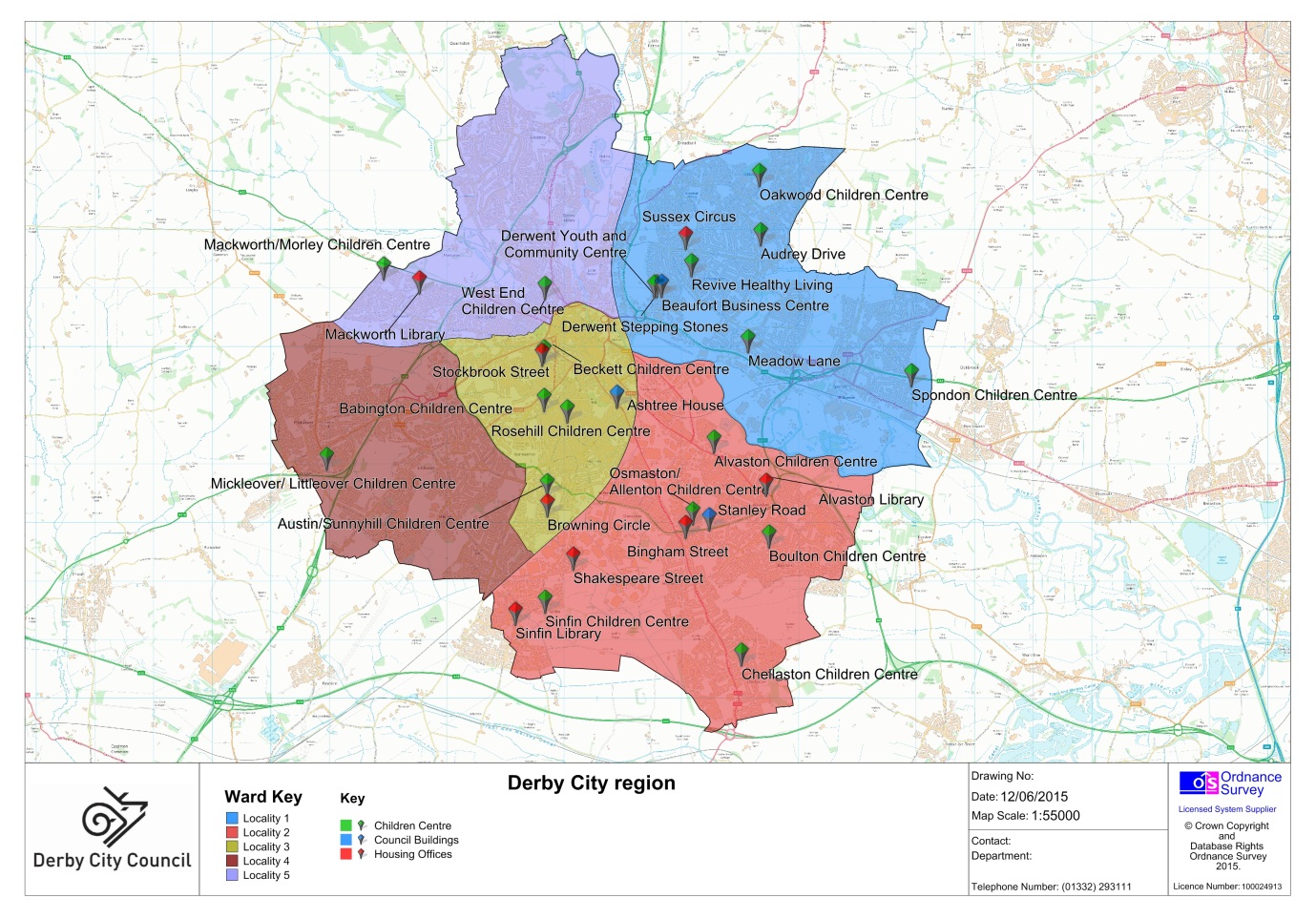 Integrated Services for Children and Young People in your Neighbourhood: Locality 1.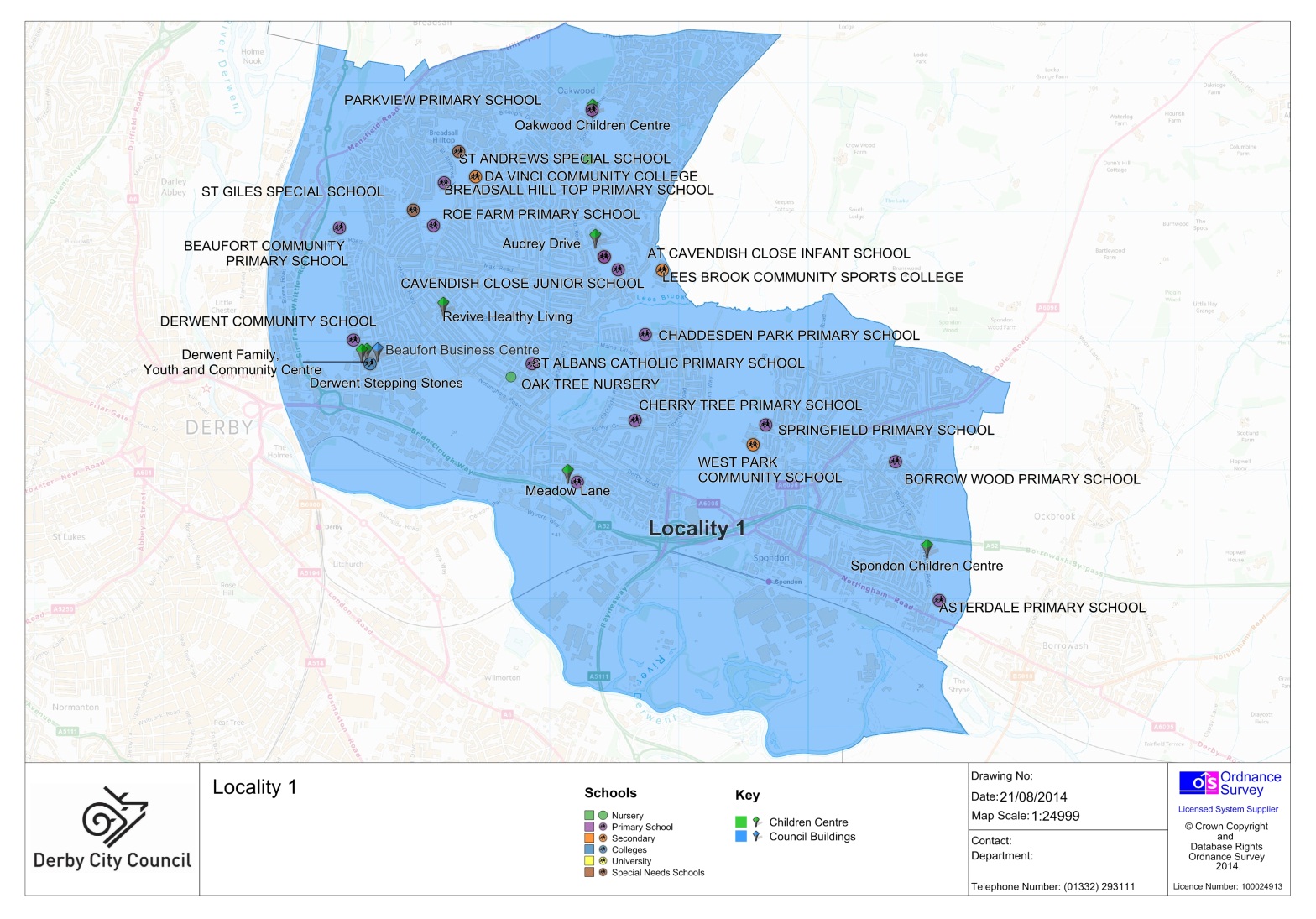 Head of Integrated Services is: Andrew Kaiser.The Deputy Head of Safeguarding Services is: Tabitha SpencerThe Social Care Managers are: Theresa Woodall, Susie Hawkes, Liz Tanner and Tina Derrick. The Children’s Centres Manager is: Sarah CadleThe Under 11 MAT Team Manager is: Michelle MignottThe Over 11 MAT Managers are: Tahir Abdullah and Sheila McGregorLocal Single Point of Access coordinator is: Sonia GonzalezThe Local office phone number is: 01332 641334.Child ProtectionIf you are concerned about the safety of a child, contact the First Contact Team on 01322 641172. For out of hours emergencies contact:Safeguarding emergencies contact Care-line on 01332 786968Royal Derbyshire Hospital on 01332 340131Childline on Freephone 0800 11 11PoliceDerby North Policing Section is based at St Mary’s Wharf Police Station and local Police representatives are:Inspector Paul CannonSafer Neighbourhood Youth Officer, PC 1713 OsbaldestonOakwood/Derwent and Chaddesden/Spondon Safer Neighbourhood Team’sSergeant 2602 BeestonCity Centre Safer Neighbourhood Team’sSergeant 3082 CliftonAllestree/Darley and Mackworth Safer Neighbourhood Team’sSergeant 2553 WilsonContact 101 for all queriesNeighbourhoods.North West Area Neighbourhood Manager: Jane Harrison, 01332 643050Chaddesden: Adam Hullat, 01332 643059Derwent: Jonathan Till, 01332 888725Oakwood: Mandy Douglass/Yasmin Fazil, 01332 643061Spondon: Mandy Douglass, 01332 643061The Integrated Locality Teams include:Youth Workers, Education Welfare Officers, Personal Advisors, Childrens Practitioners, Health Visitors, Runaways Workers, Family Visitors, Youth Crime Prevention Officers, Play Workers, Early Intervention Coordinators, Intensive Family Support Workers, Family Intervention Project Workers, Early Help Advisors, Working alongside:Education Psychologists, School Nurses, Health Visitors, Behaviour Support Officers, Drug and Alcohol Workers, Neighbourhood Managers, Housing Officers, School Improvement Partners.Primary Schools: Parkview Primary DE21 2RQ, 01332 835439Breadsall Hilltop Junior DE21 4ET, 01332 341451Breadsall Hilltop Infant and Nursery DE21 4ET, 01332 345131Roe Farm Primary DE21 4HG, 01332 346310Beaufort Primary DE21 6BT, 01332 347275Cavendish Close Infant DE21 4LY, 01332 662239Cavendish Close Junior DE21 4RJ, 01332 672338Derwent Community DE21 6AH, 01332 346222Chaddesden Park Junior DE21 6LF, 01332 662115Chaddesden Park Infant DE21 6LF, 01332 673533St Alban’s Catholic Primary DE21 6NU, 01332 673823Cherry Tree Hill Primary DE21 6WL, 01332 673520Springfield Primary DE217AB, 01332 673846St Werburgh’s CE Primary DE21, 7LL 01332 673827Borrow Wood Primary (lower) DE21 7QW, 01332 663937(Upper) 662826Meadow Farm Community Primary DE21 6TZ, 01332 662631Asterdale Primary DE21 7PH, 01332 662323.Special Schools: St Andrew’s DE21 4EW, 01332 832746.St Giles DE21 6BT, 01332 343039.Secondary Schools:Da Vinci DE21 4ET, 01332 831515Lees Brook DE21 4QX, 01332 671723West Park DE21 7BT, 01332 662337Landau Forte DE21 2LF, 01332 204040.GP Surgeries & Health Centres:Chapel Street Medical Centre DE21 7RJ, 08444770920Derwent Valley Medical Practice DE21 6AT, 01332 224588Oakwood Surgery DE21 2DF, 01332 281220Revive Healthy Living DE21 6ET, 01332 288700The Park Medical Practice DE21 6LA, 08444773495.Chaddesden Medical Centre, 465/7 Nottingham Road, Chaddesden, Derby, DE21 6NB.Youth Centres:Derwent, DE21 6BD, 01332 385321Part time provision is available in Spondon, Chellaston and Chesapeake.Locality 1 Derby Homes Manager: Pete MatthewsHousing Office: Sussex Circus, Chaddesden, Derby. Integrated Services for Children and Young People in your Neighbourhood: Locality 2. 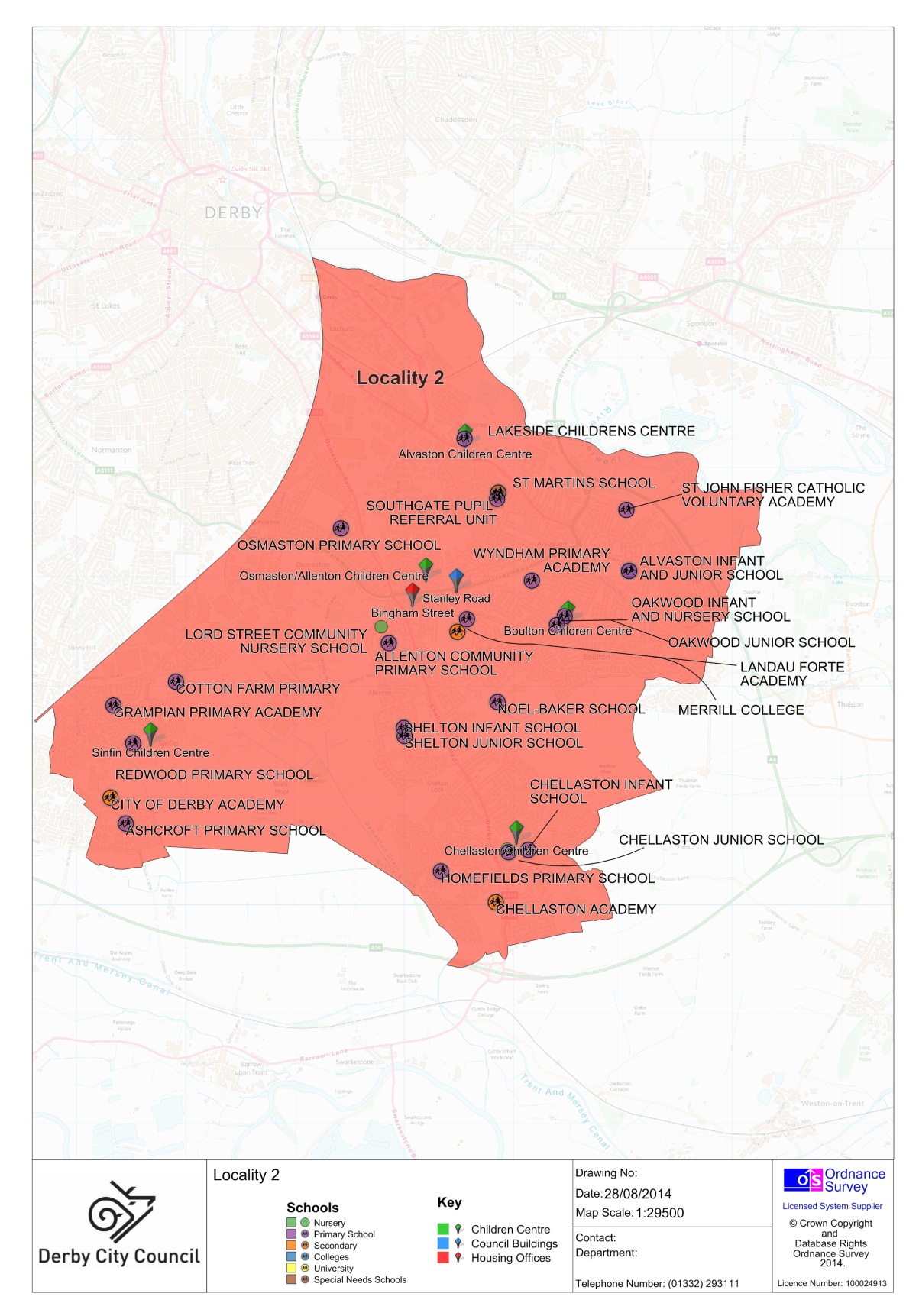 The Head of Integrated Services is: Fiona ColtonDeputy Head of Safeguarding Services is Bert PollheimerThe Social Care Managers are: Michelle Jordan, Jotinder Atwal, Jade Bayliss and Laura Wickes The Children’s Centres Manager is: Sarah GoodmanThe Under 11 MAT team manager is: Lindsay Di FuscoThe Over 11 MAT Managers are Bev Evans (South) and Kelly Ormond (North)The local Single Point of Access coordinator is: Irma CeruttiThe Local Office Number is 01332 641017Child ProtectionIf you are concerned about the safety of a child, contact the First Contact Team on 01322 641172. For out of hours emergencies contact:Safeguarding emergencies contact Care-line on 01332 786968Royal Derbyshire Hospital on 01332 340131Childline on Freephone 0800 11 11Police.Derby Cotton Lane (Derby East Section)Local Police representatives are:Sergeant for Alvaston and Boulton: Simon HawleySergeant for Chellaston, Sinfin and Osmaston: Andy KingSafer Neighbourhood Youth Police Officer – Mike MaquireContact: 101.The Integrated Locality Teams include:Youth Workers, Education Welfare Officers, Personal Advisors, Childrens Practitioners, Health Visitors, Runaways Workers, Family Visitors, Youth Crime Prevention Officers, Play Workers, Early Intervention Coordinators, Intensive Family Support Workers, Family Intervention Project Workers, Early Help Advisors, Counsellor (Locality 2 only).Working alongside:Education Psychologists, School Nurses, Health Visitors, Behaviour Support Officers, Drug and Alcohol Workers, Neighbourhood Managers, Housing Officers, School Improvement Partners.Childrens Centres.Alvaston Children’s Centre, 875 London Road, Alvaston, Derby, DE24 8UY, 01332 757991Boulton Children’s Centre, 47b Holbrook Road, Alvaston, Derby, DE24 0DD, 01332 574902Chellaston Children’s Centre, Maple Drive, Chellaston, Derby, DE73 6PZ, 01332 701086Osmaston/Allenton Children’s Centre, 60 Cockayne Street North, Allenton, Derby, DE24 8XB, 01332 715620Sinfin Children’s Centre, 345 Sinfin Lane, Sinfin Moor, Derby, DE24 9SF, 01332 718787Details for local nursery schools can be found by contacting:Family Information ServiceVisit:www.derby.gov.uk/0to19informationEmail: childrensinformationservice@derby.gov.ukTel: 01332 716383Primary Schools:Lakeside Primary, DE24 8UZ, 01332 571485Osmaston Primary, DE24 8FT, 01332 348356St John Fisher Catholic Primary, DE24 0PA, 01332 572154Alvaston Jnr Community, DE24 0PU, 01332 571321Alvaston Infant & Nursery, DE24 0PU, 01332 571704Wyndham Primary, DE24 0EP, 01332 571153Oakwood Infant, DE24 0GZ, 01332 574192Oakwood Junior, DE24 0DD, 01332 571231Homefields Primary, DE73 5NY, 01332 691351Allenton Community, DE24 9BB, 01332 701144Shelton Infant, DE24 9EJ, 01332 700353Shelton Junior, DE24 9EJ, 01332 701212Cottons Farm Primary, DE24 9HG, 01332 771370Grampian Primary, DE24 9LU, 01332 765546Redwood Primary, DE24 9PG, 01332 767443Ash Croft Primary, DE24 3HF, 01332 764160Chellaston Infant, DE73 1TA, 01332 700298Chellaston Junior, DE73 1RD, 01332 701460Homefields Primary, DE73 1NY, 01332 691351.Special Schools:St Martin’s, DE24 OBR, 01332 571151.Secondary Schools:Merrill Academy, DE24 0AN, 01332 576777Noel-Baker, DE24 0BR, 01332 572026Chellaston Academy, DE73 5UB, 01332 702502City of Derby Academy, DE24 3AR, 01332 270450.Neighbourhood Manager:Imke Goalby, 01332 643042Neighbourhood Officers:Alvaston, Angela Mapp, 07812301830Boulton, Rebecca Hudson, 07812300153Sinfin, Sharon Booth, 07812301329Chellaston, Georgina Fowler, 07812300613Housing Offices:Bingham Street, Allenton, Derby, DE24 9BSAlvaston Library, London Road, Alvaston, Derby, DE24 8QPSinfin Library, Sinfin District Centre, Derby DE24 3DS.Shakespeare Street, Sinfin, Derby, DE24 9HE.Youth Centres:Sinfin, DE24 9PG, 01332 718787Southgate, DE24 8TE, 01332 572412.GP Surgeries & Health Centres:Meadowfields Practice Allenton Surgery, DE24 8NH, 01332 861180Meadowfields Practice Chellaston Surgery, DE73 6SW, 01332 700455Chellaston Medical Centre, DE73 5BG, 01332 720077Alvaston Medical Centre, DE24 0GE, 08444994770Gould ADW Surgery, DE24 8OJ, 01332 784684Haven Medical Centre, DE24 0RY, 01332 571677Hollybrook Medical Centre, DE24 3DS, 01332 770909Integrated Services for Children and Young People in your Neighbourhood: Locality 3.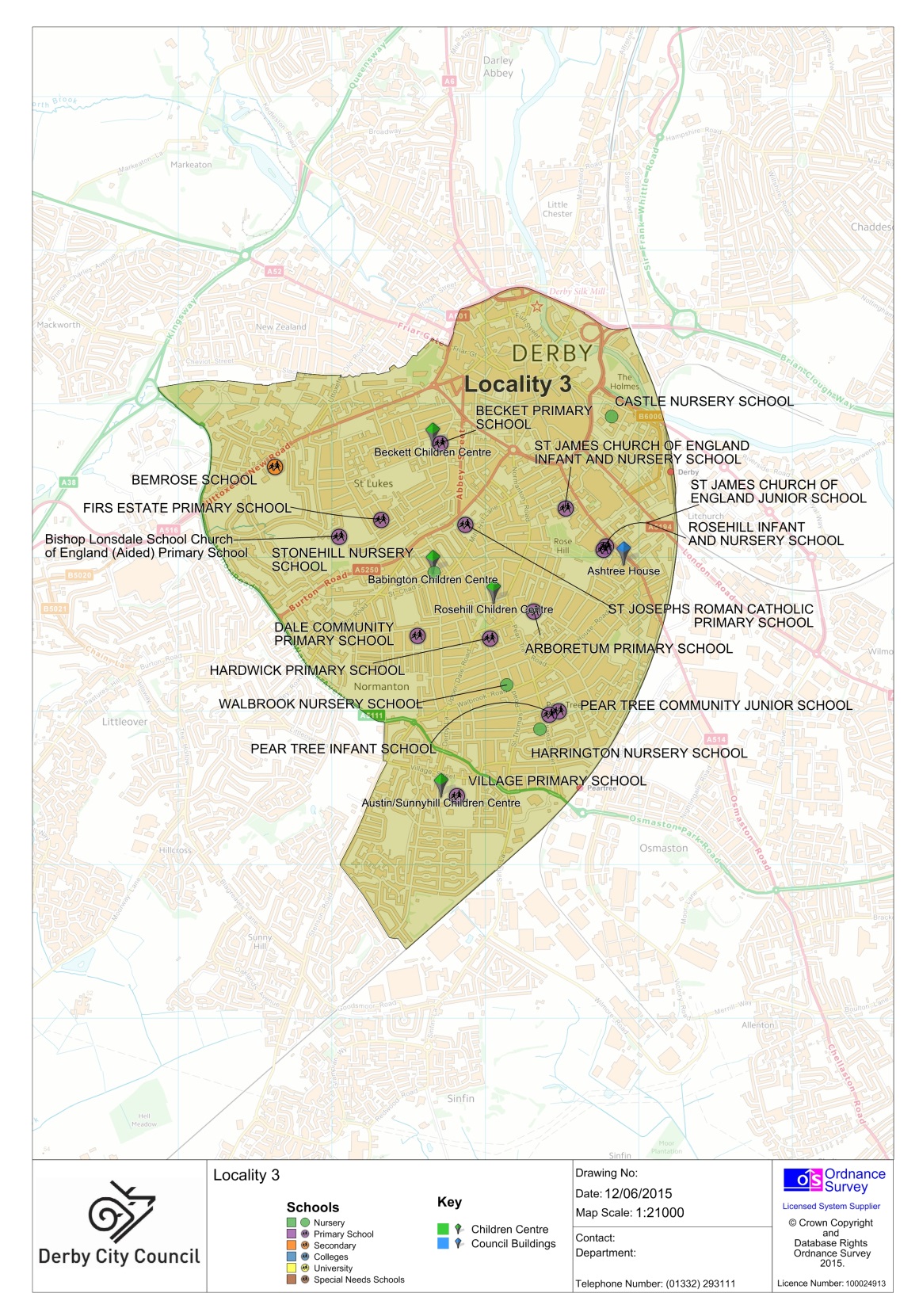 The Head of Integrated Services is: Donna BrooksDeputy Head of Safeguarding Service is: Julie Maunder.The Social Care Managers are: Carol Durand, Lisa Walker and Laura Garbutt.The Children’s Centres Manager is: Hedia AslamThe Under 11 MAT Manager is Jonathan HowieThe Over 11 MAT Managers are: Ali Lewsley and Jasvir Kaur BahthYour local Single Point of Access coordinator is: Chantelle GoodardThe Local Office Number is 01332 641172Child ProtectionIf you are concerned about the safety of a child, contact the First Contact Team on 01322 641172. For out of hours emergencies contact:Safeguarding emergencies contact Care-line on 01332 786968Royal Derbyshire Hospital on 01332 340131Childline on Freephone 0800 11 11PoliceLocal Police representatives are:Section Inspector Derby West D Division - Richard Keene, 1435Abbey Ward - Sergeant Steve Todd, 443 Normanton/Arboretum - Sergeant Sally Dachlter, 2500Mickleover/Blagreaves -Sergeant Julian Bonsall, 1647Safer Neighbourhood Youth Police Officer - Michael Maguire 387The Integrated Locality Teams include:Youth Workers, Education Welfare Officers, Personal Advisors, Childrens Practitioners, Health Visitors, Runaways Workers, Family Visitors, Youth Crime Prevention Officers, Play Workers, Early Intervention Coordinators, Intensive Family Support Workers, Family Intervention Project Workers, Early Help Advisors, Working alongside:Education Psychologists, School Nurses, Health Visitors, Behaviour Support Officers, Drug and Alcohol Workers, Neighbourhood Managers, Housing Officers, School Improvement Partners.Children’s Centres:Austin/Sunnyhill, DE23 8DN, 01332 711340Babington (Normanton), DE23 6TJ, 01332 344109Rosehill, DE23 6WY, 01332 641315Beckett, DE22 3WR, 01332 380134.Primary SchoolsBecket Primary, DE22 3QB, 01332 347595Firs Estate Primary, DE22 3WA, 01332 346230St Joseph’s Catholic, DE23 6SB, 01332 361660St James’ CE Infant, DE23 8EG, 01332 363091St James’ CE Junior, DE23 8FQ, 01332 340628Rosehill Infant & Nursery, DE23 8FQ, 01332 347373St Chads’ CE Infant/Nursery, DE23 6WR, 01332 345997Arboretum Primary, DE23 8GP, 01332 291140Hardwick Primary, DE23 6QP, 01332 272249Dale Community Primary, DE23 6NN, 01332 760070Pear Tree Junior, DE23 8PN, 01332 760610 Pear Tree Infant, DE23 8PN, 01332 767244Village Primary, DE23 8DF, 01332 766492Secondary Schools:Bemrose, DE22 3HU, 01332 366711.Neighbourhood Managers:Abbey: Toni Leatherland 01332 716550Arboretum: Imke Goalby 01332 715267Normanton: Colin Avison 01332 711325Housing Offices:Browning Circle, Derby, DE23 8ARStockbrook Street, Derby, DE22 3WH.Youth Centres:Madeley Centre - Lead Worker - Muhammad Mahroof Merlin CentreGP Surgeries & Health CentresClarence Road Surgery, DE23 6LR, 01332 768912Derby Family Medical Centre, DE23 6QQ, 01332 773243Derby Open Access Centre, DE23 8RG, 01332 2929369Lister House DE23 8RJ, 01332 271212Normanton Medical Centre, DE23 8RH, 01332 765100Peartree Medical Centre, DE23 8NQ, 01332 360692Village Medical Centre, DE23 8AL, 01332 777070Charnwood Surgery, DE1 1TH, 0844 4778585Wellside Surgery, DE1 1TH, 01332 737777.Integrated Services for Children and Young People in your Neighbourhood: Locality 4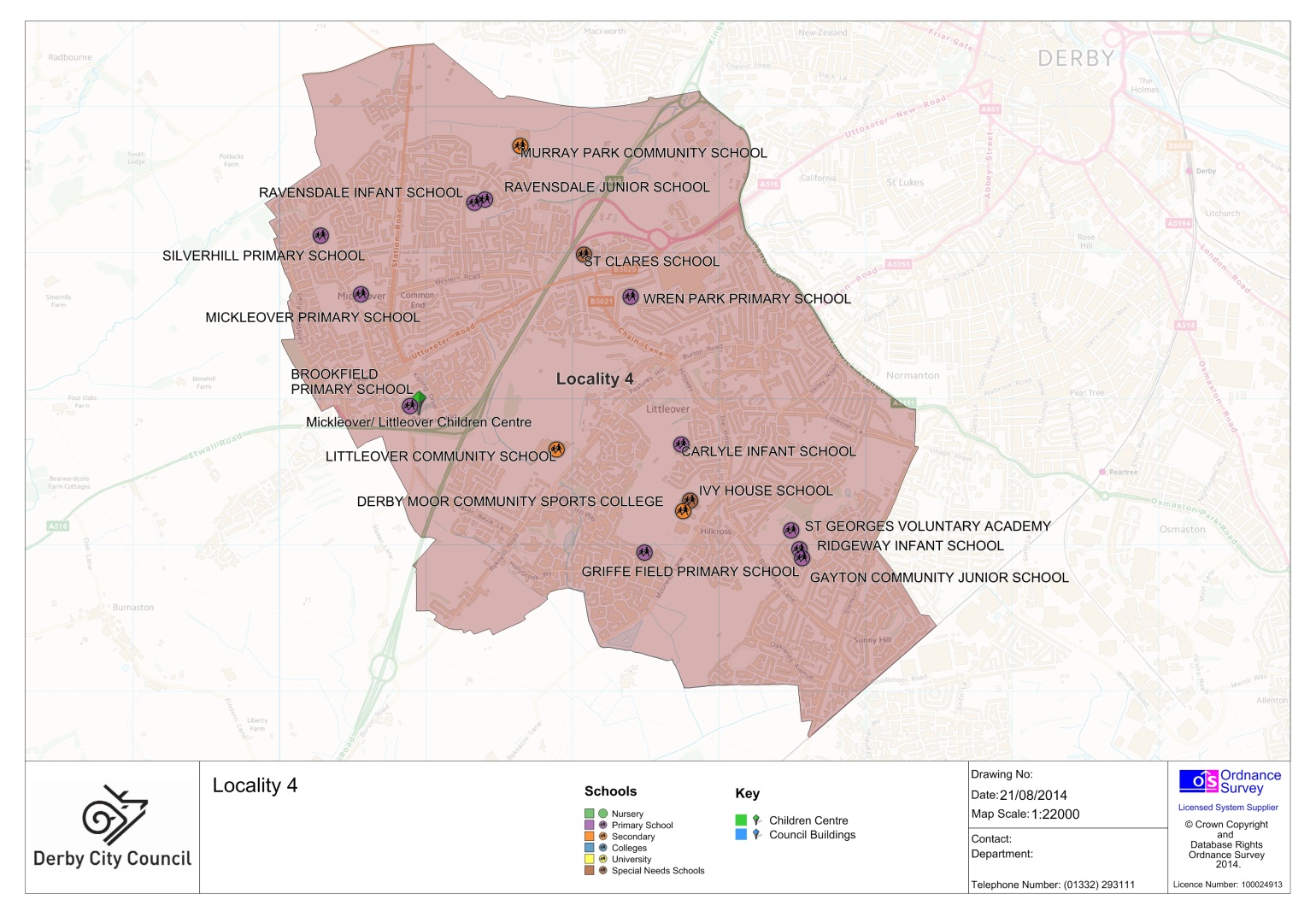 The Head of Integrated Services is: Donna Brooks.Deputy Head of Safeguarding Service is: Julie Maunder.The Social Care Managers are: Carol Durand, Lisa Walker and Laura Garbutt.The Children’s Centres Manager is: Hedia Aslam.The Under 11 MAT Manager is: Jonathan Howie.The Over 11 MAT Managers are: Ali Lewsley and Jasvir Kaur BahthYour local Single Point of Access coordinator is: Chantelle GoodardThe Local Office Number is 01332 641172.Child ProtectionIf you are concerned about the safety of a child, contact the First Contact Team on 01322 641172. For out of hours emergencies contact:Safeguarding emergencies contact Care-line on 01332 786968Royal Derbyshire Hospital on 01332 340131Childline on Freephone 0800 11 11PoliceLocal Police representatives are:Section Inspector Derby West D Division: Richard Keene, 1435Abbey ward: Sergeant Steve Todd, 443 Normanton/Arboretum: Sergeant Sally Dachlter, 2500Mickleover/Blagreaves: Sergeant Julian Bonsall, 1647Safer Neighbourhood Youth Police Office: Michael Maguire 387The Integrated Locality Teams include:Youth Workers, Education Welfare Officers, Personal Advisors, Childrens Practitioners, Health Visitors, Runaways Workers, Family Visitors, Youth Crime Prevention Officers, Play Workers, Early Intervention Coordinators, Intensive Family Support Workers, Family Intervention Project Workers, Early Help Advisors, Working alongside:Education Psychologists, School Nurses, Health Visitors, Behaviour Support Officers, Drug and Alcohol Workers, Neighbourhood Managers, Housing Officers, School Improvement Partners.Children’s Centres.Mickleover/ Littleover, DE3 9SA, 01332 518861.Primary Schools.Ravensdale Infant/Nursery, DE3 9EY, 01332 513862Ravensdale Junior, DE3 9EY, 01332 512373Silverhill Primary, DE3 0QE, 01332 511138Mickleover Primary, DE3 0EY, 01332 514052Wren Park Primary, DE3 9AY, 01332 512732Brookfield Primary, DE3 0BW, 01332 516459Carlyle Infant, DE23 3ES, 01332 760369St Peter’s CE Junior, DE23 6FZ, 01332 767158St George’s Catholic, DE23 1GG, 01332 76815Ridgeway Infant, DE23 1GG, 01332 760770Gayton Junior, DE23 1GA, 01332 760372Griffefield Primary, DE23 3UQ, 01332 515718.Special Schools.Ivy House School, DE23 2FS, 01332 777920.St Clare’s School, DE3 9AZ, 01332 511757Secondary Schools.Murray Park School, DE3 9LL, 01332 515921Littleover School, DE23 4BZ, 01332 513219Derby Moor School, DE23 2FS, 01332 772706.Neighbourhood Managers:Mickleover: Sarah Dosunmu 01332 711325Littleover: Sarah Dosunmu 01332 711325Blagreaves: Sharon Sewell 01332 711309.Youth Centres.Mickleover Nanda Savage lead worker.GP Surgeries & Health CentresHollybrook Medical Centre, DE23 3TX, 01332 523300.Mickleover Medical Centre, DE3 0HA, 01332 513283.Mickleover Surgery, DE3 9BJ, 01332 519160.Integrated Services for Children and Young People in your Neighbourhood: Locality 5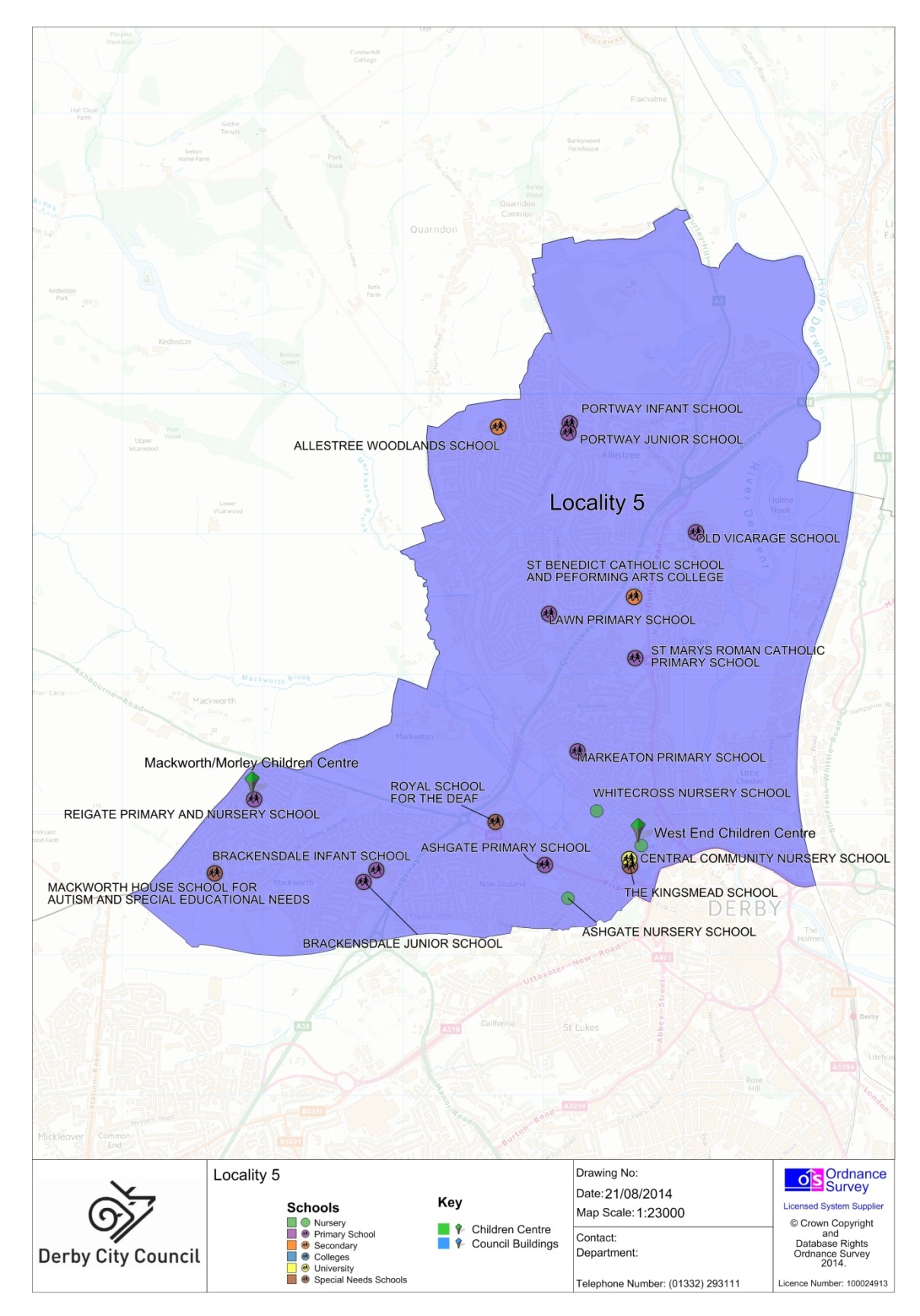 Head of Integrated Services is: Andrew Kaiser.The Deputy Head of Safeguarding Services is: Tabitha SpencerThe Social Care Managers are: Theresa Woodall, Susie Hawkes, Liz Tanner and Tina DerrickThe Children’s Centres Manager is: Sarah CadleThe Under 11 MAT Team Manager is: Michelle MignottThe Over 11 MAT Managers are: Tahir Abdullah and Sheila McGregorLocal Single Point of Access coordinator is: Sonia GonzalezThe Local office phone number is: 01332 641334.Child ProtectionIf you are concerned about the safety of a child, contact the First Contact Team on 01322 641172. For out of hours emergencies contact:Safeguarding emergencies contact Care-line on 01332 786968Royal Derbyshire Hospital on 01332 340131Childline on Freephone 0800 11 11PoliceDerby North Policing Section cover the west of the city and are based at St Mary’s Wharf Police Station, local Police representatives are:Inspector Paul CannonSafer Neighbourhood Youth Officer, PC 1713 OsbaldestonCity Centre Safer Neighbourhood Team’sSergeant 3082 CliftonAllestree/Darley and Mackworth Safer Neighbourhood Team’sSergeant 2553 Wilson - Contact 101 for all queriesNeighbourhoods.North West Area Neighbourhood Manager: Jane Harrison, 01332 643050Allestree: Jenny Lister, 01332 641874Darley: To be confirmed.Mackworth: Ray Gibson, 01332 643026Mickleover: Jenny Lister/Zahida Hussain, 01332 641874The Integrated Locality Teams include:Youth Workers, Education Welfare Officers, Personal Advisors, Childrens Practitioners, Health Visitors, Runaways Workers, Family Visitors, Youth Crime Prevention Officers, Play Workers, Early Intervention Coordinators, Intensive Family Support Workers, Family Intervention Project Workers, Early Help Advisors, Working alongside:Education Psychologists, School Nurses, Health Visitors, Behaviour Support Officers, Drug and Alcohol Workers, Neighbourhood Managers, Housing Officers, School Improvement Partners.Children’s CentresMackworth/Morley, DE22 4EQ, 01332 208175West End, DE1 3LR, 01332 342647.Primary Schools.Portway Infant, DE22 2HE, 01332 550702Portway Junior, DE22 2GL, 01332 550113Walter Evans CE, DE22 1EF, 01332 557139Lawn Primary, DE22 2QR, 01332 550178St Mary’s Catholic, DE22 1AU, 01332 554831Markeaton Primary, DE22 1HL, 01332 347374Reigate Primary, DE22 4EQ, 01332 298969Brackensdale Junior, DE22 4BS, 01332 341171Brackensdale Infant, DE22 4BS, 01332 348314Ashgate Primary, DE22 3FS, 01332 343928.Special School.Kingsmead School, DE1 3LB, 01332 715970.Secondary Schools.Woodlands, DE22 2LW, 01332 551921Saint Benedict’s, DE22 1JD, 01332 557032.Locality 5 Derby Homes Manager: Paula Solowij 01332 888645Housing office: Brook Street, Derby. Youth Centres.Mackworth Youth Centre Lead Worker: Chris Morris.GP Surgeries & Health Centres.Brook Medical Centre, DE22 1FT, 01332 291991Park Farm Medical Centre, DE22 2QN, 01332 559402Park Lane Surgery, DE22 2DS, 01332 552461.Integrated Disabled Children’s Service (IDCS) @ the Lighthouse.The IDCS provides services for disabled children across the city; access to services is through an Early Help Assessment to the SPA.Head of IDCS is: Suanne Lim (Interim) 01332 256950Manager of the Fieldwork Team is: Harbax Saini 01332 256948Manager of the nursery is: VacantManager of the Community Support & Home Care Team is: Theresa Lane 01332 256972Manager of the therapy team is Kathryn Hughes: 01332 256960Manager of the residential short break centre is Libby Gaskin: 01332 256994Acting Unit Manager of Shine is: Gemma Bullock 01332 518606IDCS Single Point of Access (SPA) coordinator is Laura Price: 01332 256990.The Integrated Disabled Children's Service (IDCS) is based at the Light House. The Light House is a purpose built environment for disabled children and the staff who work with them. The IDCS is jointly funded by Derby City Council and Southern Derbyshire Clinical Commissioning Group.Services available from the Light House include:•             Community & Home Support •             Residential Short Breaks •             Social Workers •             Children's Practitioners •             Occupational Therapists •             Physiotherapists •             Community Learning Disability Nurse •             Specialist Nursery •             Community Short Breaks•             Youth Service•             Speech and Language Therapist•             Direct PaymentsShine, a specialist residential home for children who have a speech and language difficulty and autism.For more info: www.derby.gov.uk/thelighthouse.Youth ‘one stop shop’ (IYSS) the Space @ Connexions.Benefits, training and employment advice, volunteering, Sexual health, CAMHS, Pregnancy and Chlamydia testing.Centre manager – Jonie Centro: 01332 643900 Aspire services for young people leaving care: Service Manager - Bev Fearn: 01332 717005Sexual Health session times:Tuesday 5 - 7.15pm Appointments onlyThursday 3.30 - 6pm Drop-in and appointmentSaturday 12.30am – 3.30pm Drop-inCounselling session times:Monday 9.30 – 17.00Tuesday 9.30 – 17.00Wednesday 9.30 – 11.00Thursday 9.30 – 17.00Friday 9.30 – 16.30.